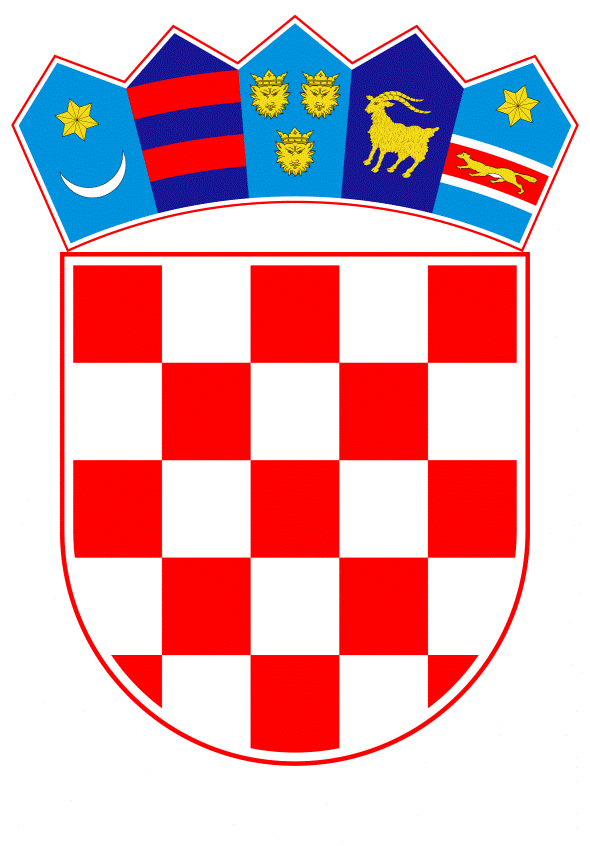 VLADA REPUBLIKE HRVATSKE		Zagreb, 12. studenoga 2020.______________________________________________________________________________________________________________________________________________________Predmet:	Prijedlog odluke o sudjelovanju u financiranju obilježavanja Dana sjećanja na žrtve Domovinskog rata i Dana sjećanja na žrtvu Vukovara i Škabrnje za 2020. ___________________________________________________________________________       Banski dvori | Trg Sv. Marka 2 | 10000 Zagreb | tel. 01 4569 222 | vlada.gov.hr	PRIJEDLOGNa temelju članka 8. i članka 31. stavka 2. Zakona o Vladi Republike Hrvatske (Narodne novine, br. 150/11, 119/14, 93/16 i 116/18), a u vezi s člankom 1. stavkom 2. Zakona o blagdanima, spomendanima i neradnim danima u Republici Hrvatskoj (Narodne novine, broj 110/19), Vlada Republike Hrvatske je na sjednici održanoj ______________ 2020. donijelaO D L U K Uo sudjelovanju u financiranju obilježavanja Dana sjećanja na žrtve Domovinskog rata i Dana sjećanja na žrtvu Vukovara i Škabrnje za 2020.I.Vlada Republike Hrvatske, povodom obilježavanja Dana sjećanja na žrtve Domovinskog rata i Dana sjećanja na žrtvu Vukovara i Škabrnje, odobrava isplatu u ukupnom iznosu do 800.000,00 kuna za troškove organizacije u 2020. II.Sredstva iz točke I. ove Odluke osigurana su u Prijedlogu izmjena i dopuna Državnog proračuna Republike Hrvatske za 2020. godinu i projekcijama za 2021. i 2022. godinu u sklopu  razdjela 041 – Ministarstvo hrvatskih branitelja, glave 04105 – Ministarstvo hrvatskih branitelja, na aktivnosti A522021 – Obilježavanje obljetnica ratnih događanja i stradavanja u Domovinskom ratu, na računu 3631 – Tekuće pomoći unutar općeg proračuna, izvor 11 – Opći prihodi i primici.III.Ova Odluka stupa na snagu danom donošenja.KLASA: URBROJ: Zagreb, 	PREDSJEDNIK   mr. sc. Andrej PlenkovićO B R A Z L O Ž E N J EDana 1. siječnja 2020. stupio je na snagu Zakon o blagdanima, spomendanima i neradnim danima u Republici Hrvatskoj (Narodne novine, broj 110/19; u daljnjem tekstu: Zakon). Člankom 1. stavkom 1. točkom 11. Zakona, blagdanom i neradnim danom je proglašen 18. studenoga, i to kao Dan sjećanja na žrtve Domovinskog rata i Dan sjećanja na žrtvu Vukovara i Škabrnje.Dan sjećanja na žrtve Domovinskog rata i Dan sjećanja na žrtvu Vukovara i Škabrnje obilježava se na dan kada je 1991. slomljena obrana herojskoga hrvatskoga grada Vukovara, kao simbola otpora velikosrpskoj agresiji potpomognutom tzv. Jugoslavenskom narodnom armijom, kojoj je Hrvatska bila izložena u prvim danima svoje samostalnosti. Neposredno nakon sloma obrane grada Vukovara, dogodio se i najveći pojedinačni zločin u Domovinskom ratu, kada je na Ovčari ubijeno, prema dostupnim podacima, između 255 i 264 civila i vojnika. Dan sjećanja na žrtve Domovinskog rata obilježava se i na dan kada je počinjen pokolj u Škabrnji i dan kada su svoje junaštvo iskazali branitelji Saborskoga, Slunja, Cetingrada te Rakovice.Grad Vukovar ima osobito značenje u hrvatskoj povijesti i predstavlja nacionalni simbol otpora, žrtve, pobjede i zajedništva u obrani državnoga suvereniteta i teritorijalne cjelovitosti Hrvatske u Domovinskom ratu. Stoga se hrvatski građani prema žrtvi Vukovara, herojstvu i mučeništvu vukovarskih branitelja i civila odnose s dubokim poštovanjem. Herojska obrana i žrtva Vukovara zlatnim slovima upisane su u hrvatsku povijest i kamen su temeljac suvremene Hrvatske. One su važna sastavnica hrvatskoga nacionalnoga identiteta.Imajući u vidu potrebu za sjećanjem na svaku žrtvu u Domovinskom ratu, na žrtve Vukovara i Škabrnje koje povezuje isti datum, te potrebu za dostojnim odavanjem počasti svakoj žrtvi, kao zaloga budućnosti, humanosti, praštanja, zajedništva i etičnosti, Dan sjećanja na žrtve Domovinskog rata i Dan sjećanja na žrtvu Vukovara i Škabrnje trajno je sjećanje na žrtve Domovinskog rata, vojne i civilne, čiji su životi trajno ugrađeni u hrvatsku slobodu.S obzirom na prethodno navedeno, predlaže se da Vlada Republike Hrvatske sudjeluje u financiranju obilježavanja Dana sjećanja na žrtve Domovinskog rata i Dana sjećanja na žrtvu Vukovara i Škabrnje za 2020. Predlagatelj:Ministarstvo hrvatskih branitelja